Following the submission of amendments by the student, examiners must complete and email this form to the Research Degrees Examinations Team (researchdegrees@kcl.ac.uk) to confirm the outcome.Outcome of the amendmentsThe examiners have agreed the following outcome (mark one box only):NotesChecking of amendmentsThe supervisor may review amendments prior to submission to the examiner(s). Final checking and approval must come from the examiner(s).The period of amendments officially begins when the Research Degrees Examinations Team confirms the outcome following ratificationDeadlines Awards and outcomes can only be ratified by the Research Degrees Examination Board once the Research Degrees Examinations Team are in receipt of this Post amendments confirmation form and a list of amendments (if applicable)Awards and outcomes are ratified at the end of each month, the deadline to ensure these are considered is the 24th of each month. Any reports or outcomes received after the 24th of the month will be ratified at the end of the following month.Research Degrees ExaminationsPost amendments confirmation form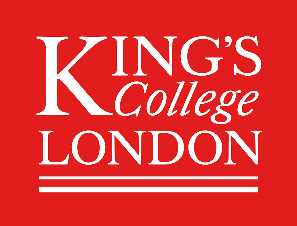 Name of studentNames of examinersFollowing minor (1 or 3 months) or major amendments (6 months)Following minor (1 or 3 months) or major amendments (6 months)Pass:The student has satisfied the examiners in their examination following minor or major amendmentsOne month’s amendments:The examiners have the discretion to permit an additional calendar month for the student to make further minor amendments before making a final decisionOne examiner will be required to confirm that the amendments are appropriate and have been made within the specified timeframeIf both examiners prefer to confirm the amendments, please indicate belowBoth examiners orExaminer name _____________________________________________________Note: this outcome can only be recommended onceConsideration for a lower, related award:The student has satisfied the criteria for the award of a related lower degree (if available).Academic fail:The student has not satisfied the criteria.Examiner signaturesExaminer signaturesExaminer signaturesExaminer signaturesName:Date:Name:Date: